.Intro 24 Counts. Start dancing on lyrics. , no tags and no restarts! - counterclockwise(Read: R=right foot, L=left foot)STEP SCUFF 4X, MAMBO, COASTER (12:00→12:00)Option: Clap your hands instead of scuffs in the first 4 counts(1&2&3&4& Step, clap, step, clap, step, clap, step, clap)HIP BUMPS, MAMBO, PONNY STEP, COASTER (12:00→12:00)PADDLE ½ TURN LEFT, SIDE MAMBOS (12:00→6:00)STEP TOUCH, STEP KICK, BEHIND-SIDE-CROSS, WALK ½ TURN, RUN ¼ TURN (6:00→9:00)REPEATLast Update - 23 July 2023Float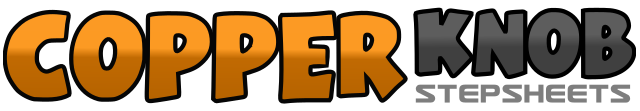 .......Count:32Wall:4Level:Beginner.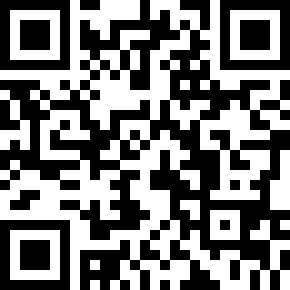 Choreographer:Hana Ries (USA) - May 2023Hana Ries (USA) - May 2023Hana Ries (USA) - May 2023Hana Ries (USA) - May 2023Hana Ries (USA) - May 2023.Music:Float - Tim & The Glory BoysFloat - Tim & The Glory BoysFloat - Tim & The Glory BoysFloat - Tim & The Glory BoysFloat - Tim & The Glory Boys........1&2&Step R fwd, Scuff L, Step L fwd, Scuff R3&4&Step R fwd, Scuff L, Step L fwd, Scuff R5&6Rock R fwd, Recover to L, Step R back7&8Step L back, Step R next to L, Step L fwd                                                12:001&2Step R slightly fwd and bump hips right, Bump hips left, Bump hips right3&4Rock L fwd, Recover to R, Step L slightly back5&6Step R back, Touch ball of L slightly in front of R, Step R in place7&8Step L back, Step R next to L, Step L fwd                                                12:001&2&Touch R toes to right, Turn 1/8 left, Touch R toes to right, Turn 1/8 left3&4&Touch R toes to right, Turn 1/8 left, Touch R toes to right, Turn 1/8 left     6:005&6Rock R to right, Recover to L, Cross R over L7&8Rock L to left, Recover to R, Cross L over R1&2&Step R to right, Touch L next to R, Step L to left, Kick R to right diagonal3&4Step R behind L, Step L to left, Cross R over L5-6Turn ¼ left stepping L fwd, Turn ¼ left stepping R fwd                               12:007&8Turn ¼ left stepping L fwd, Step R fwd, Step L fwd                                      9:00